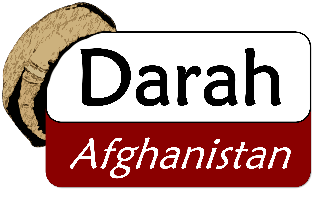  Mme	  Mlle	  M. Nom_________________________________________________________________________________________Prénom______________________________________________________________________________________Adresse postale________________________________________________________________________________Téléphone____________________________________________________________________________________Adresse mail__________________________________________________________________________________Je souhaite adhérer à l'association Darah Afghanistan et je paie : 32 € pour l’adhésion bienfaiteur    ou      20 € pour l’adhésion de base Je souhaite également faire un don : mensuel de ___________ € par mois     	 ponctuel de ___________ €Date___________________________		Signature : * Don à un organisme d’intérêt général ouvrant droit à une réduction fiscale : 66% de votre don peuvent être déduits de vos impôtsMode de paiement Par virement bancaire 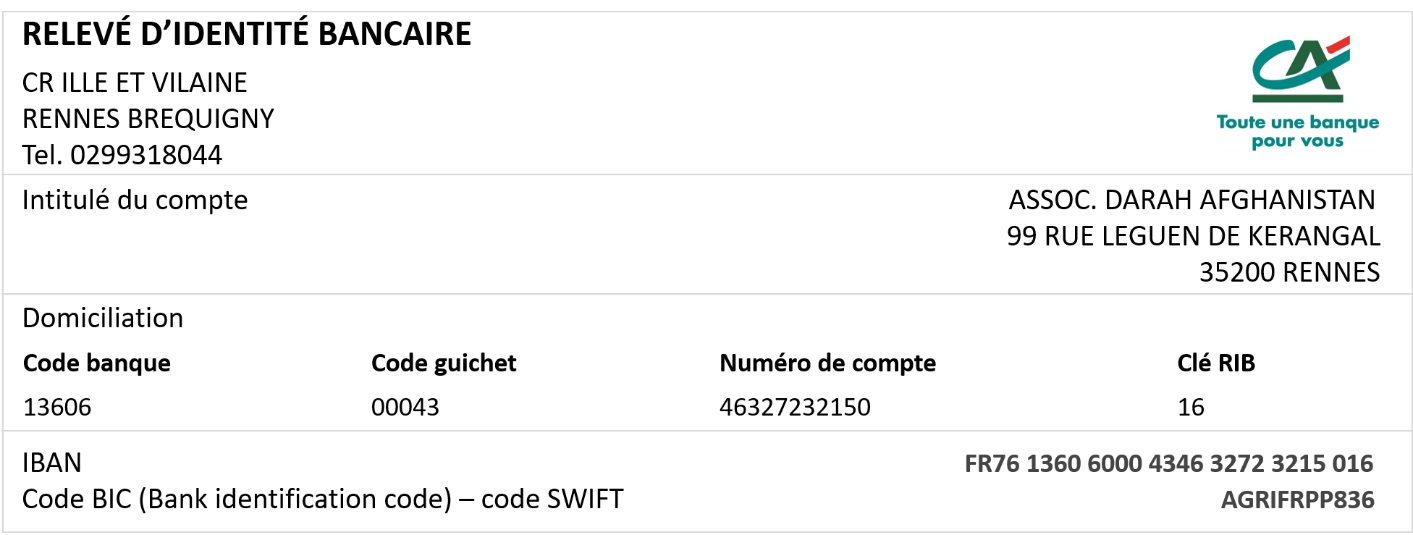  Par chèque bancaire à l’ordre de Darah AfghanistanRenvoyez ce bulletin (et le chèque le cas échéant) à :Darah Afghanistan, 99 rue Le Guen de Kerangal, 35200 Rennesou par email : darah.afghanistan@gmail.comVous pouvez également adhérer et effectuer un don directement sur le site internetwww.darah-afghanistan.orgMERCI !